Памятка для студентов о прохождении онлайн-курса по работе с системой КонсультантПлюсЧто такое онлайн-курс по системе КонсультантПлюс?Онлайн курс – это удобная возможность научиться работать с системой КонсультантПлюс и эффективно применять ее возможности в учебе. Курс доступен в любое время и в любом месте при наличии доступа к Интернету.Он включает в себя:- краткие конспекты, которые можно скачать- интересные практические примеры с пошаговым решением- видеоролики, продолжительностью 1-3 минуты- задания и тесты для самопроверки или зачетаКак пройти онлайн-курс?Студентам и преподавателям юридических и экономических дисциплин для прохождения онлайн курса доступна бесплатная онлайн-версия «КонсультантПлюс: Студент» с полезными для учебы материалами, работает свободно (без регистрации) до конца года.Для прохождения курса выполните последовательно следующие шаги:1-ый шаг – зайдите на сайт «КонсультантПлюс студенту и преподавателю»2-ой шаг – пройдите процедуру регистрации, нажав ссылку «Регистрация» в правом верхнем углу экрана. Внимание! Обязательно укажите название учебного заведения. 3-ий шаг– в разделе «Учебный центр» - «Обучение КонсультантПлюс онлайн» выберите свой онлайн курс – Курс для экономистов или Курс для юристов3-ий шаг – последовательно изучите все темы курса, начиная с первого урока Темы 1.Рекомендуем следующий порядок: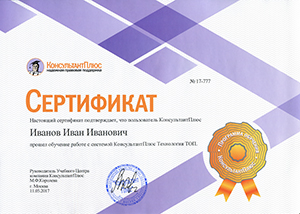 - посмотрите видеоролик- изучите конспект к уроку- посмотрите примеры по работе с системой- проверьте себя с помощью мини-теста4-ый шаг – пройдите итоговое тестирование на получение Сертификата 5-ый шаг – получите именной сертификат компании КонсультантПлюс на Ваш электронный адрес. Примечание №1: если Вы желаете получить сертификат в бумажном виде обратитесь в Учебный центр КонсультантПлюс по телефону: 8-495-956-88-11 или к своему куратору по вузу от компании Консультант Плюс: Киселевой Светлане Васильевне по телефону: +7-985-988-39-06 или по электронной почте: image@consultant.ruУдачи в обучении!СсылкаилиQR кодhttp://www.consultant.ru/edu/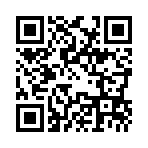 